По вертикали:Как заканчивается футбольная пословица: «Выигрывает команда, проигрывает …»?(Тренер)Заливная площадка для хоккеистов- это…(Каток)Время года, когда проводятся «белые» Олимпиады.(Зима)Какое современное государство считается родиной Олимпийских игр? (Греция)Как в хоккее называется передача шайбы партнеру? (пас)Пляжная игра в программе Олимпийских игр- это… (Волейбол)Три хоккейных периода- это… (Матч)Хоккейный снайпер (Бомбардир)По горизонтали:Какая спортивная игра является самой популярной в мире?(Футбол)Какая страна является родиной хоккея с шайбой? (Канада)Как называется парфюмерия из плохого судьи? (Мыло)Закончите «крылатое» выражение: «О спорт, ты-…» (Мир)« Дочь Олимпа» (греческое) (Олимпиада)Как называется дополнительный тайм в футбольном матче? (Овертайм)Голкипер (Вратарь)Цвет Олимпийского флага (белый)Птица, которую традиционно выпускают в небо на открытии Олимпийских игр. (Голубь)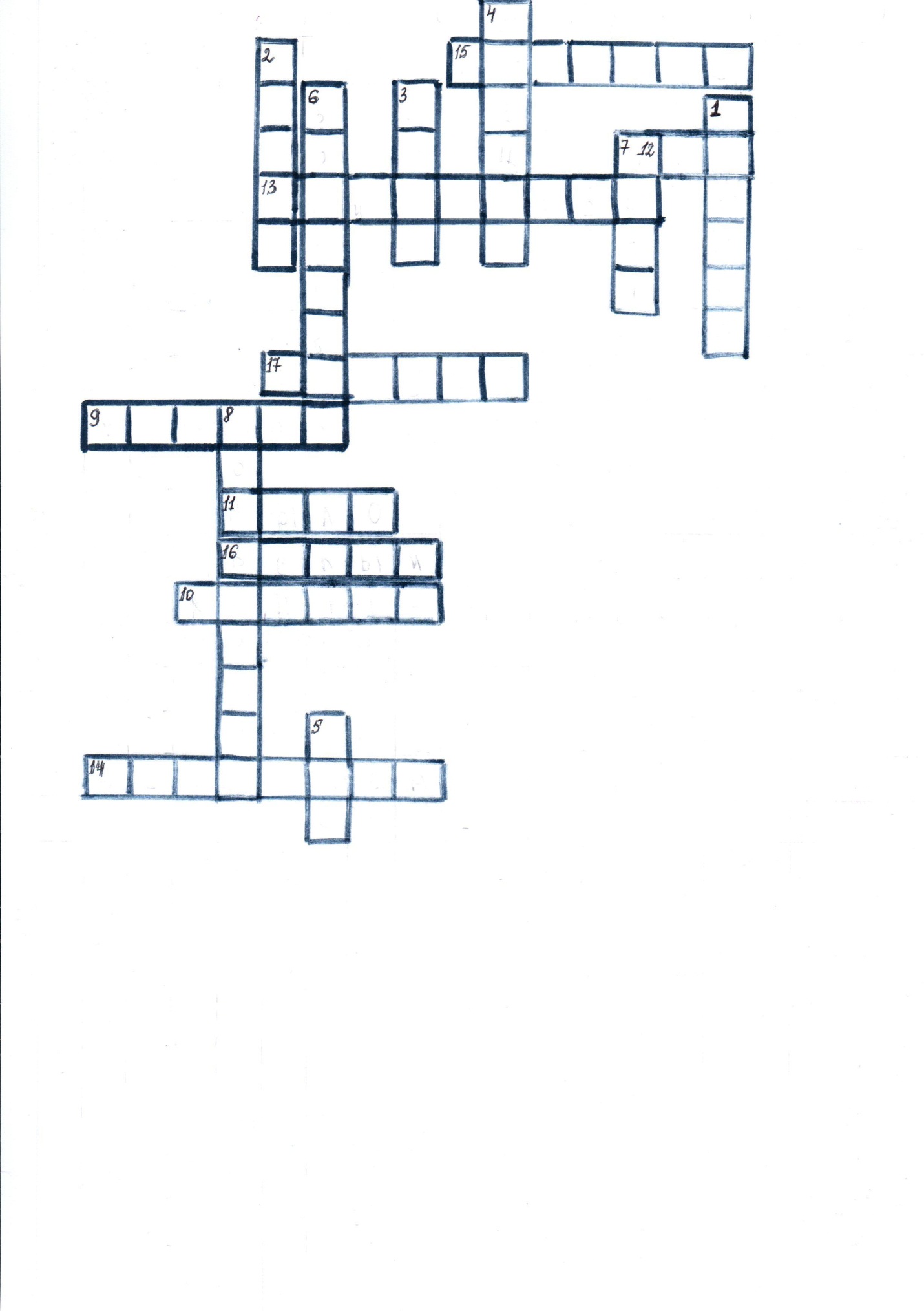 